.KICK, POINT. POINT, KICK, ½ PIVOT TURN, SHUFFLE FORWARDKICK, POINT, POINT, KICK, SHUFFLE FORWARD, STEP TOUCHSIDE SHUFFLE, ROCK BACK & FORWARD, SIDE SHUFFLE, TURN TOUCH¾ TURN, HEEL BALL CROSS, STEP TOUCH, SIDE SHUFFLEROCK FORWARD, BACK, COASTER, 1 ¼ TURNING VINE LEFTSHUFFLE BACK, ½ TURN SHUFFLE, ROCK FORWARD, BACK, FULL TURNROCK FORWARD, BACK, HIPS RIGHT, HIPS LEFT, ¼ LEFT ROTATING HIPSKICK BALL CHANGE, ¼ PIVOT, KICK BALL CHANGE, ½ TURN TOUCHREPEATBaby I Lied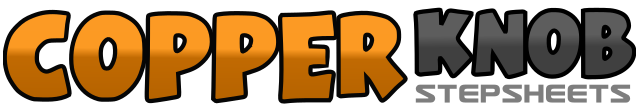 .......Count:64Wand:2Ebene:Intermediate.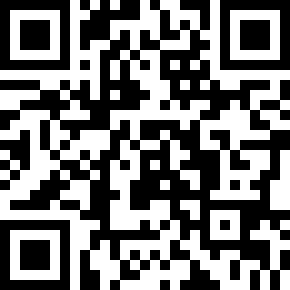 Choreograf/in:Kevin Smith (AUS) & Maria Smith (AUS)Kevin Smith (AUS) & Maria Smith (AUS)Kevin Smith (AUS) & Maria Smith (AUS)Kevin Smith (AUS) & Maria Smith (AUS)Kevin Smith (AUS) & Maria Smith (AUS).Musik:Believe Me Baby (I Lied) - Trisha YearwoodBelieve Me Baby (I Lied) - Trisha YearwoodBelieve Me Baby (I Lied) - Trisha YearwoodBelieve Me Baby (I Lied) - Trisha YearwoodBelieve Me Baby (I Lied) - Trisha Yearwood........1&2Kick left forward, & step left in place, point right to side&3&4&Step right beside left, point left to side, & step left beside right, kick right5&6-7-8Shuffle forward right-left-right, step forward left, ½ pivot right1&2Kick left forward, & step left in place, point right to side&3&4&Step right beside left, point left to side, & step left beside right, kick right5&6-7-8Shuffle forward right-left-right, step forward left, touch right beside left1&2-3-4Side shuffle to right, rock back onto left, rock forward onto right5&6-7-8Side shuffle to left, ½ turn right step right to side, touch left1&2Step forward left, & ¾ turn right step onto right, step forward left3&4Right heel to side, & step right next to left, cross/step left over right5-6-7&8Step right to side, touch left next to right, side shuffle left (left-right-left)1-2-3&4Rock forward onto right, rock back onto left, coaster step (right-left-right)5-6-7-81 ¼ rolling vine left stepping left-right-left, step right together1&2-3&4Shuffle back left-right-left ½ turn right & shuffle forward right-left-right5-6-7&8Rock forward left, rock back onto right, full turn turn left triple step (left-right-left)1-2Rock forward onto right, rock back onto left3&4-5&6Step back onto right bumping hips right-left-right, repeat same left7-8¼ turn to left rotating hips around to right finish weight on left1&Kick right foot forward, & step right next to left ¼ turning left2-3-4-5Step left next to right, step right forward, ¼ pivot turn left, kick right forward&6Step right next to left ¼ turning left, step left next to right7-8½ turn left stepping right back, touch left next to right